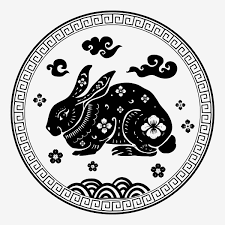 FEMA Calendar of EVENTS  20232023-Chinese New Year of the WATER Black RABBITJan 16 Mon		Honoring Dr. Martin Luther King Jr. Jan 16 Mon		FEMA Board Meeting 7:30-8:30 PM VIA ZOOMFeb 1	First Day of Black History MonthFeb 20 Mon	President’s DayFeb 24-26	AWMAI Conference-San Diego, CA  www.awmai.orgMar 1			First Day of Women’s History MonthMar 6 Mon		6:00-8:00 pm Self Defense Class-(Taiji 5:00-5:45)Apr 10 Mon		FEMA Board Meeting 7:30-8:30 PM ZOOM		May 1 Mon		SPRING Clean Up (Dojo & Garden) Before Class May 1 			First Day of Asian Pacific American Heritage Month			May 29			CLOSED for Memorial DayJune			CLASSES AS PER USUALJuly 3 Mon		CLOSED for 4th of July July 10-Mon		6:00-8:00 PM Self Defense Class July TBA	             NWMAF ST www.nwmaf.org July Mon		FEMA Board Meeting 7:30-8:30 PM ZOOMEVERY MONDAY IN AUGUST-SPECIAL SUMMER SERIES 6:00-7:00PM LIANGONGAug TBA		PAWMA Camp- www.pawma.org Sept 4 Mon		CLOSED for Labor Day Oct Mon		FEMA Board Meeting 7:30-8:30 PM ZOOMNov 7 Mon		6:00-8:00 PM Self Defense Class 6:00-8:00P Women/Girls 13 & olderNov 15 Wed		FEMA’s 34thAnniversary-Celebrate all month!Nov 23 Thursday	Happy Thanksgiving Dec 20 Wed		Winter Solstice ClassesDec 24-January 1	FEMA CLOSED for Holidays			TBA-Annual Misogi